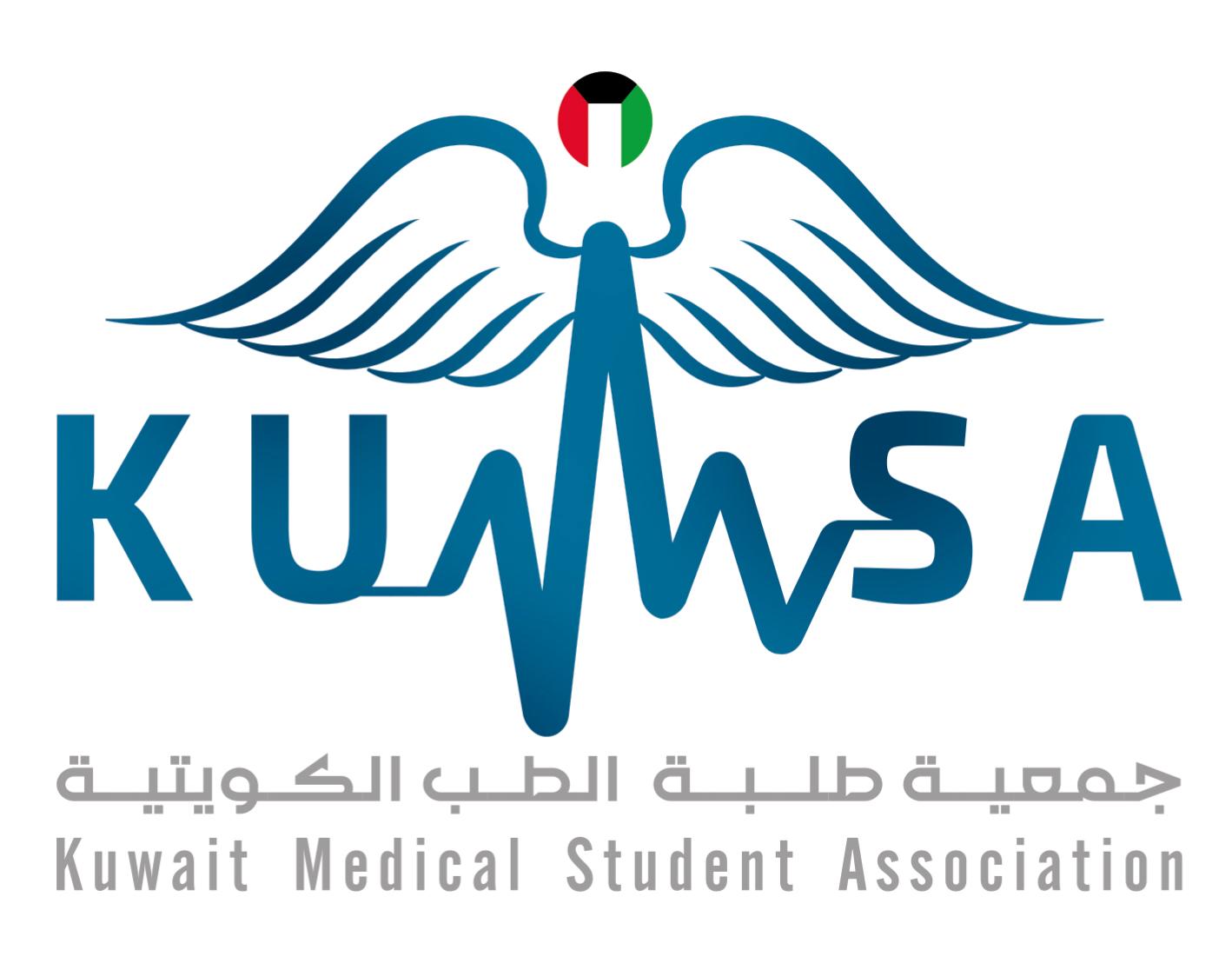 Name
Address and P.O boxPhone: / Email:
PERSONAL INFORMATIONGender: 
Date of Birth: 
Place of Birth: 
Nationality: 
Marital Status: EDUCATION                                                                                                                                   Degrees:September 20XX – present	Doctor of Medicine (anticipated June 20XX), Faculty of Medicine, Kuwait University, KuwaitSeptember 20XX – June 20XX	Bachelor of Medical Sciences, Faculty of Medicine,
Kuwait University, Kuwait August 20XX- June 20XX	High School Diploma (write if Valedictorian with Honors), X School, KuwaitElectives: (include everything in chronological order)2019	Cardiology, X Healthcare Center, United States2019	Radiology, X General Hospital, Canada2019	Cardiology, Chest Diseases Hospital, Kuwait2018	Anatomy, Dissection of the Thoracic Cavity, Kuwait University, KuwaitInternships: (medical attendance that was not an elective)2015	Student Ambassador Internship Program, Dasman
Diabetes Institute, Kuwait Certifications (include things you find relevant)2017, 2014	Safe Injections, Dasman Diabetes Institute and Kuwait Medical Specialization of Continuing Medical Education GOOD2016	Japanese Language- Level 1A, Center for Continuing Education, Kuwait University XX2014	Basic Life Support, Dasman Diabetes Institute and Kuwait Medical Specialization of Continuing Medical Education, KuwaitAWARDS (include accolades in the medical field, and what you won them for)2019	X Research Competition Poster Winner, X Conference, X PosterAcademic Distinction2014, 2015	Certificate of Excellence awarded by Kuwait Medical Student Association, Faculty of Medicine, Kuwait UniversityRESEARCH (include title, supervisor, and role)2018	X, Department of Community Medicine, Faculty of Medicine, Kuwait University
Role: First author
Mentor: XOther Research Experience (include research in which you are not an author, but contributed nonetheless)2015	Active Contributor, Knowledge, Attitude, Behavior, and Diabetic Practices Survey Research at Dasman Diabetes Institute, Kuwait
Mentor: Dr. Ali ZiyabAppointments2020                                                    Elected X of The Organizing Committee, KuMSA Research and Innovation Conference, KuwaitHumanitarian/Volunteer Activities (include your role, the event, and a brief description)2017	Volunteer, Sarah AlBaghli Humanitarian Mission to Nepal, Kuwait
Description: Sarah AlBaghli Humantarian Mission to Nepal is a medical relief mission, driven by medical students in Kuwait University, that provides medical and educational, and vocational aid to those in need in Nepal. During the past years, the mission has vaccinated more than 6,500 children in need against hepatitis B, provided educational supplies to 3,000 students, and free healthcare to hundreds of patients.Public Health Activities (include regional activities to raise awareness on health)2014 - 2018	Organizer & Volunteer, Training Gate International, KuwaitAcademic Activities (include review sessions and summaries)CONFERENCES (include title, time, role, and posters)2020	Attendee, Organizer, Pearls in Emergency Radiology Conference, 2020, Kuwait 2018 	Poster Presentation, Attendee & Student Organizer, Fourth Neurology Conference, Kuwait Poster Presented: X		      WORKSHOPS2014	Down Syndrome: Family, Parents, Siblings, Family and School Support System, KuwaitWORK EXPERIENCE (non-medical)2012	Summer Intern, Lothan Youth Achievement Center (LOYAC), KuwaitLANGUAGES                                                                                                                                 Fluent English
Fluent ArabicWeak French
INTERESTS                                                                                                                                     Public Health
Community Service
Astrophysics